1. Listen and number: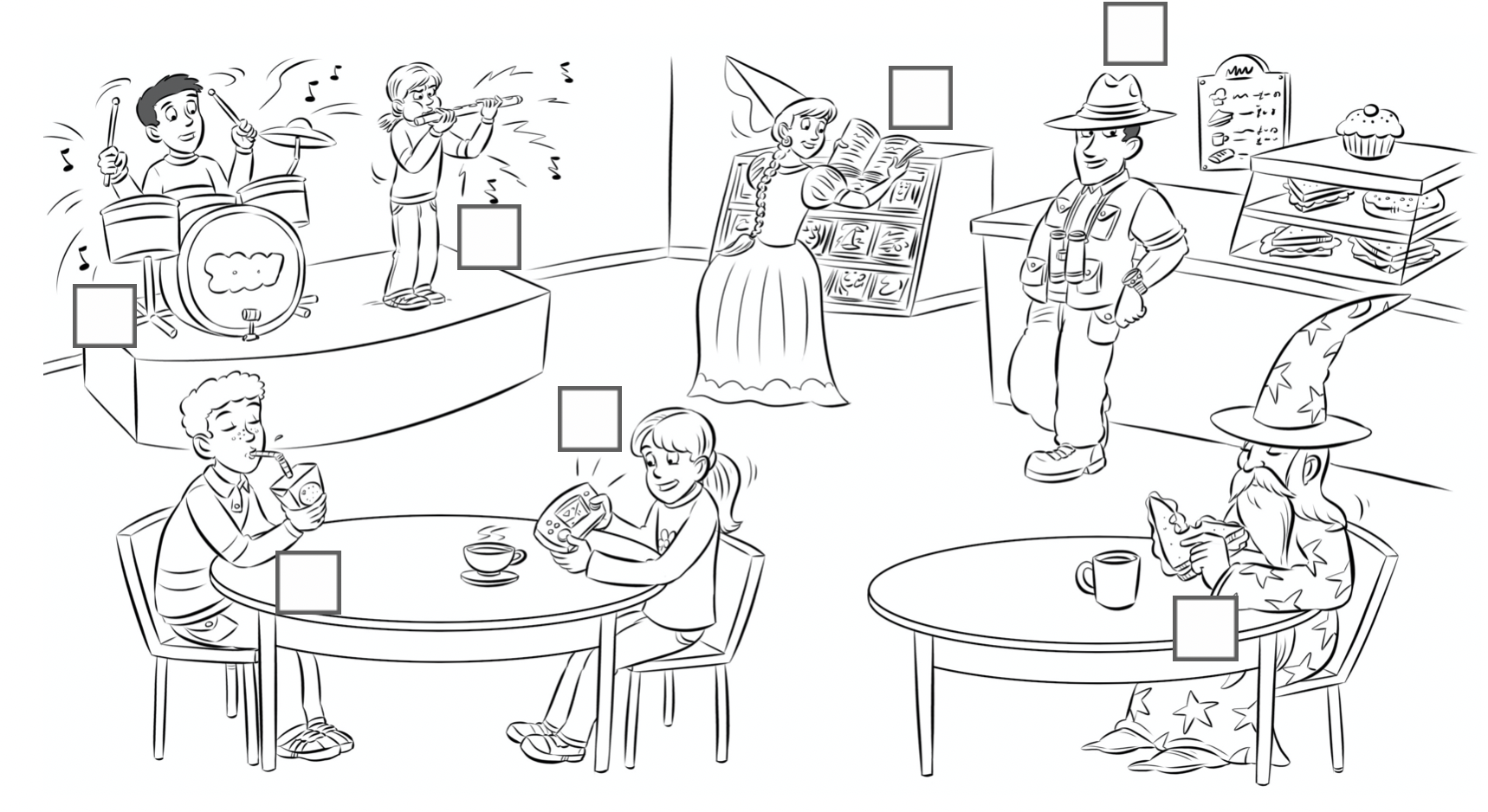 2. Look and complete: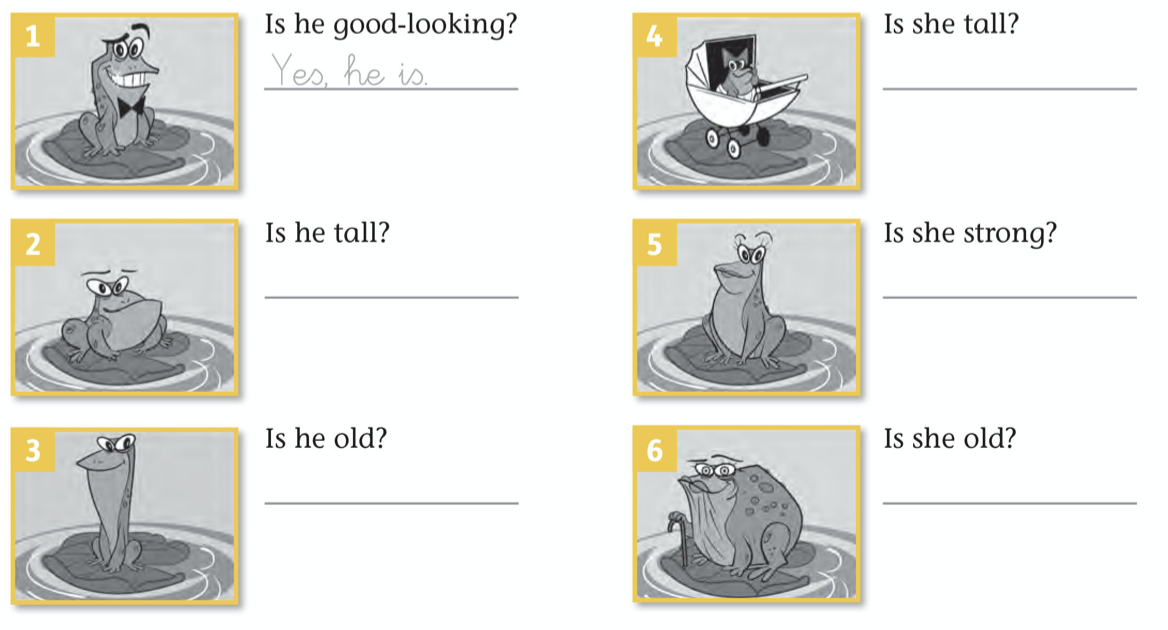 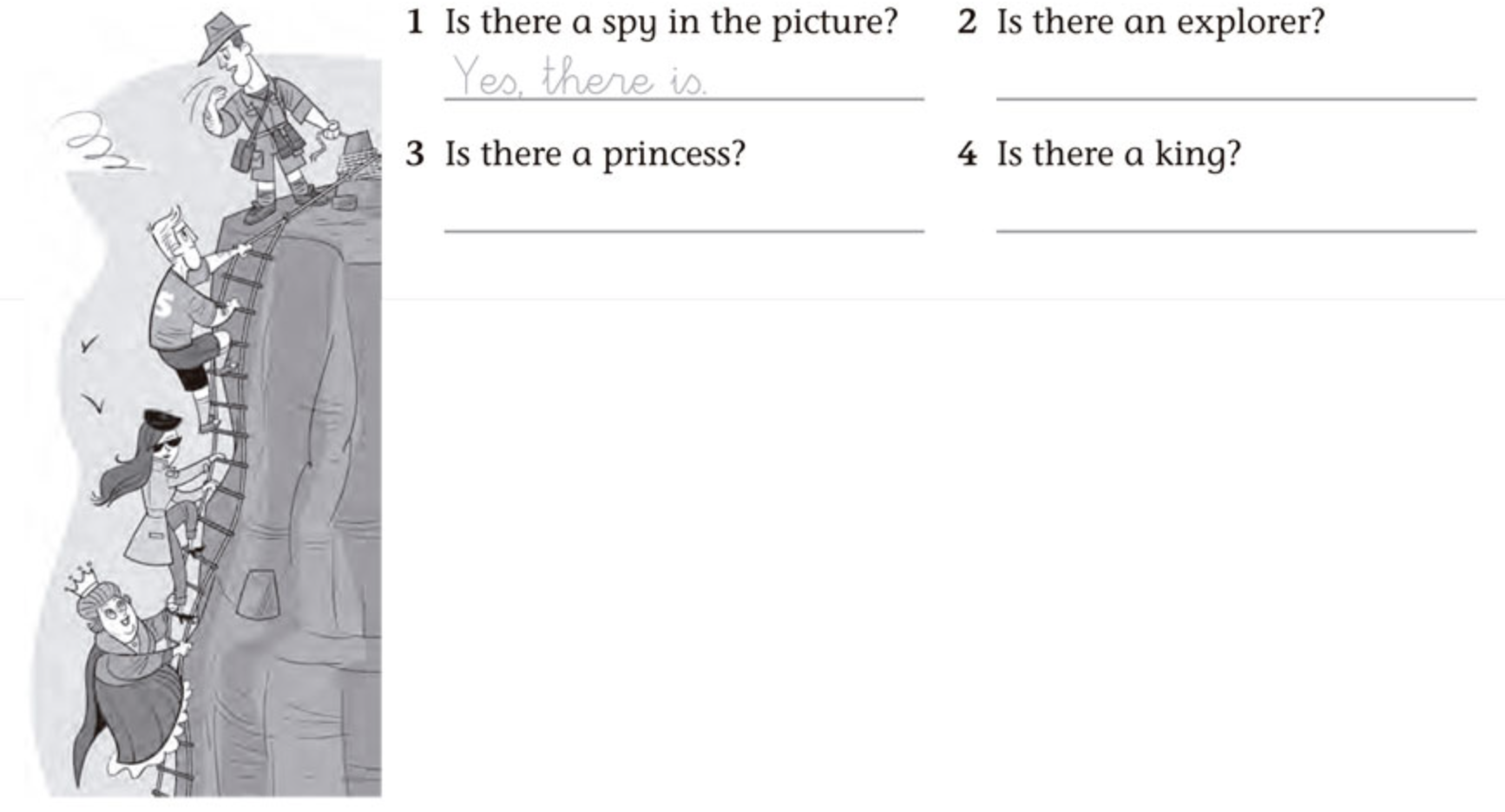 3. Write a story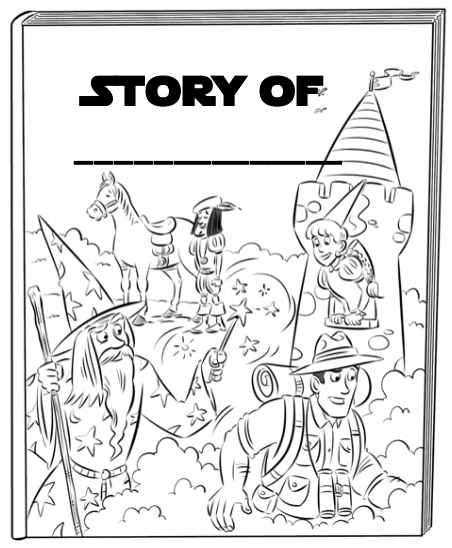 